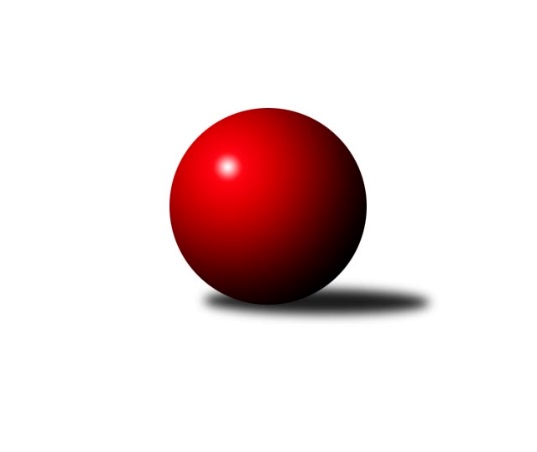 Č.6Ročník 2021/2022	15.8.2024 Přebor Domažlicka 2021/2022Statistika 6. kolaTabulka družstev:		družstvo	záp	výh	rem	proh	skore	sety	průměr	body	plné	dorážka	chyby	1.	Holýšov D	5	5	0	0	31.0 : 9.0 	(38.0 : 22.0)	2410	10	1714	696	62.8	2.	Kdyně C	5	3	1	1	23.0 : 17.0 	(28.0 : 32.0)	2354	7	1634	720	40.2	3.	Díly B	5	3	0	2	23.0 : 17.0 	(36.0 : 24.0)	2358	6	1672	686	64.8	4.	Holýšov C	5	3	0	2	22.0 : 18.0 	(38.5 : 21.5)	2082	6	1486	597	61	5.	Zahořany B	6	2	1	3	20.0 : 28.0 	(30.0 : 42.0)	2283	5	1665	618	78	6.	Újezd B	5	0	2	3	16.0 : 24.0 	(24.0 : 36.0)	2235	2	1591	643	72.4	7.	Újezd C	5	0	0	5	9.0 : 31.0 	(21.5 : 38.5)	2247	0	1614	633	80.2Tabulka doma:		družstvo	záp	výh	rem	proh	skore	sety	průměr	body	maximum	minimum	1.	Holýšov D	3	3	0	0	20.0 : 4.0 	(22.5 : 13.5)	2418	6	2471	2353	2.	Holýšov C	4	3	0	1	21.0 : 11.0 	(34.5 : 13.5)	2322	6	2343	2304	3.	Kdyně C	3	2	1	0	16.0 : 8.0 	(20.0 : 16.0)	2297	5	2454	1990	4.	Zahořany B	2	2	0	0	13.0 : 3.0 	(14.0 : 10.0)	2303	4	2318	2288	5.	Díly B	1	1	0	0	8.0 : 0.0 	(11.0 : 1.0)	2511	2	2511	2511	6.	Újezd B	3	0	1	2	9.0 : 15.0 	(16.0 : 20.0)	2288	1	2378	2203	7.	Újezd C	2	0	0	2	4.0 : 12.0 	(9.0 : 15.0)	2315	0	2328	2302Tabulka venku:		družstvo	záp	výh	rem	proh	skore	sety	průměr	body	maximum	minimum	1.	Holýšov D	2	2	0	0	11.0 : 5.0 	(15.5 : 8.5)	2417	4	2437	2397	2.	Díly B	4	2	0	2	15.0 : 17.0 	(25.0 : 23.0)	2307	4	2368	2222	3.	Kdyně C	2	1	0	1	7.0 : 9.0 	(8.0 : 16.0)	2410	2	2410	2410	4.	Újezd B	2	0	1	1	7.0 : 9.0 	(8.0 : 16.0)	2208	1	2226	2190	5.	Zahořany B	4	0	1	3	7.0 : 25.0 	(16.0 : 32.0)	2278	1	2357	2205	6.	Holýšov C	1	0	0	1	1.0 : 7.0 	(4.0 : 8.0)	1842	0	1842	1842	7.	Újezd C	3	0	0	3	5.0 : 19.0 	(12.5 : 23.5)	2214	0	2278	2128Tabulka podzimní části:		družstvo	záp	výh	rem	proh	skore	sety	průměr	body	doma	venku	1.	Holýšov D	5	5	0	0	31.0 : 9.0 	(38.0 : 22.0)	2410	10 	3 	0 	0 	2 	0 	0	2.	Kdyně C	5	3	1	1	23.0 : 17.0 	(28.0 : 32.0)	2354	7 	2 	1 	0 	1 	0 	1	3.	Díly B	5	3	0	2	23.0 : 17.0 	(36.0 : 24.0)	2358	6 	1 	0 	0 	2 	0 	2	4.	Holýšov C	5	3	0	2	22.0 : 18.0 	(38.5 : 21.5)	2082	6 	3 	0 	1 	0 	0 	1	5.	Zahořany B	6	2	1	3	20.0 : 28.0 	(30.0 : 42.0)	2283	5 	2 	0 	0 	0 	1 	3	6.	Újezd B	5	0	2	3	16.0 : 24.0 	(24.0 : 36.0)	2235	2 	0 	1 	2 	0 	1 	1	7.	Újezd C	5	0	0	5	9.0 : 31.0 	(21.5 : 38.5)	2247	0 	0 	0 	2 	0 	0 	3Tabulka jarní části:		družstvo	záp	výh	rem	proh	skore	sety	průměr	body	doma	venku	1.	Újezd C	0	0	0	0	0.0 : 0.0 	(0.0 : 0.0)	0	0 	0 	0 	0 	0 	0 	0 	2.	Zahořany B	0	0	0	0	0.0 : 0.0 	(0.0 : 0.0)	0	0 	0 	0 	0 	0 	0 	0 	3.	Újezd B	0	0	0	0	0.0 : 0.0 	(0.0 : 0.0)	0	0 	0 	0 	0 	0 	0 	0 	4.	Kdyně C	0	0	0	0	0.0 : 0.0 	(0.0 : 0.0)	0	0 	0 	0 	0 	0 	0 	0 	5.	Holýšov C	0	0	0	0	0.0 : 0.0 	(0.0 : 0.0)	0	0 	0 	0 	0 	0 	0 	0 	6.	Holýšov D	0	0	0	0	0.0 : 0.0 	(0.0 : 0.0)	0	0 	0 	0 	0 	0 	0 	0 	7.	Díly B	0	0	0	0	0.0 : 0.0 	(0.0 : 0.0)	0	0 	0 	0 	0 	0 	0 	0 Zisk bodů pro družstvo:		jméno hráče	družstvo	body	zápasy	v %	dílčí body	sety	v %	1.	Roman Chlubna 	 Holýšov D 	5	/	5	(100%)	9	/	10	(90%)	2.	Tatiana Maščenko 	 Holýšov D 	5	/	5	(100%)	7	/	10	(70%)	3.	Jan Štengl 	 Holýšov C 	4	/	4	(100%)	8	/	8	(100%)	4.	Daniel Kočí 	 Díly B 	4	/	4	(100%)	8	/	8	(100%)	5.	Jiří Havlovic 	Zahořany B 	4	/	4	(100%)	7	/	8	(88%)	6.	Marta Kořanová 	Kdyně C 	4	/	4	(100%)	7	/	8	(88%)	7.	Anna Löffelmannová 	Kdyně C 	3	/	3	(100%)	5	/	6	(83%)	8.	Iveta Kouříková 	 Díly B 	3	/	3	(100%)	5	/	6	(83%)	9.	Dana Kapicová 	 Díly B 	3	/	4	(75%)	6	/	8	(75%)	10.	Kristýna Krumlová 	Kdyně C 	3	/	4	(75%)	5	/	8	(63%)	11.	Martin Kuneš 	 Díly B 	3	/	4	(75%)	5	/	8	(63%)	12.	Jaroslava Löffelmannová 	Kdyně C 	3	/	4	(75%)	4	/	8	(50%)	13.	Bohumil Jirka 	 Holýšov D 	3	/	5	(60%)	8	/	10	(80%)	14.	Věra Horvátová 	Újezd B 	3	/	5	(60%)	6	/	10	(60%)	15.	Josef Kriška 	 Holýšov D 	3	/	5	(60%)	5.5	/	10	(55%)	16.	Klára Lukschová 	Újezd C 	3	/	5	(60%)	5	/	10	(50%)	17.	Jitka Kutilová 	Zahořany B 	3	/	6	(50%)	7	/	12	(58%)	18.	Pavlína Vlčková 	Zahořany B 	3	/	6	(50%)	5	/	12	(42%)	19.	Libor Benzl 	Zahořany B 	3	/	6	(50%)	4	/	12	(33%)	20.	Jozef Šuráň 	 Holýšov C 	2	/	2	(100%)	3.5	/	4	(88%)	21.	Eva Kotalová 	Kdyně C 	2	/	2	(100%)	3	/	4	(75%)	22.	Antonín Anderle 	 Díly B 	2	/	3	(67%)	4	/	6	(67%)	23.	Antonín Kühn 	Újezd B 	2	/	3	(67%)	2	/	6	(33%)	24.	Božena Vondrysková 	Újezd C 	2	/	5	(40%)	5	/	10	(50%)	25.	Pavel Strouhal 	Újezd B 	2	/	5	(40%)	5	/	10	(50%)	26.	Jaroslav Získal st.	Újezd B 	2	/	5	(40%)	4	/	10	(40%)	27.	Blanka Kondrysová 	Újezd C 	2	/	5	(40%)	4	/	10	(40%)	28.	Slavěna Götzová 	Zahořany B 	2	/	6	(33%)	4	/	12	(33%)	29.	Josef Vdovec 	 Holýšov D 	1	/	1	(100%)	2	/	2	(100%)	30.	Šárka Forstová 	Kdyně C 	1	/	1	(100%)	2	/	2	(100%)	31.	Jiří Myslík 	 Holýšov C 	1	/	1	(100%)	2	/	2	(100%)	32.	Marta Volfíková 	 Díly B 	1	/	1	(100%)	1	/	2	(50%)	33.	Šimon Pajdar 	Zahořany B 	1	/	2	(50%)	3	/	4	(75%)	34.	Jaroslav Čermák 	 Holýšov D 	1	/	2	(50%)	2.5	/	4	(63%)	35.	Veronika Dohnalová 	Kdyně C 	1	/	2	(50%)	1	/	4	(25%)	36.	František Novák 	 Holýšov C 	1	/	3	(33%)	3	/	6	(50%)	37.	Stanislav Šlajer 	 Holýšov C 	1	/	3	(33%)	2	/	6	(33%)	38.	Radka Schuldová 	 Holýšov D 	1	/	3	(33%)	2	/	6	(33%)	39.	Jana Dufková ml.	Újezd B 	1	/	3	(33%)	1	/	6	(17%)	40.	Pavlína Lampová 	 Holýšov D 	1	/	3	(33%)	1	/	6	(17%)	41.	Dana Tomanová 	 Díly B 	1	/	4	(25%)	4	/	8	(50%)	42.	Jana Dufková st.	Újezd B 	1	/	4	(25%)	4	/	8	(50%)	43.	Lucie Horková 	 Holýšov C 	1	/	4	(25%)	3	/	8	(38%)	44.	Václav Kuneš 	Újezd B 	1	/	4	(25%)	2	/	8	(25%)	45.	Alena Konopová 	Újezd C 	1	/	5	(20%)	2.5	/	10	(25%)	46.	Jitka Hašková 	Újezd C 	1	/	5	(20%)	2	/	10	(20%)	47.	Jaroslav Získal ml.	Újezd C 	0	/	1	(0%)	0	/	2	(0%)	48.	Jan Mašát 	Zahořany B 	0	/	1	(0%)	0	/	2	(0%)	49.	Josef Novák 	 Holýšov C 	0	/	2	(0%)	2	/	4	(50%)	50.	Iveta Bernardová 	 Díly B 	0	/	3	(0%)	2	/	6	(33%)	51.	Božena Bartková 	Kdyně C 	0	/	3	(0%)	1	/	6	(17%)	52.	Zdeňka Vondrysková 	Újezd C 	0	/	4	(0%)	3	/	8	(38%)	53.	Božena Rojtová 	 Holýšov C 	0	/	4	(0%)	3	/	8	(38%)	54.	Jaroslav Buršík 	 Díly B 	0	/	4	(0%)	1	/	8	(13%)	55.	Alena Jungová 	Zahořany B 	0	/	5	(0%)	0	/	10	(0%)Průměry na kuželnách:		kuželna	průměr	plné	dorážka	chyby	výkon na hráče	1.	Sokol Díly, 1-2	2358	1685	673	70.5	(393.0)	2.	TJ Sokol Újezd Sv. Kříže, 1-2	2322	1653	668	68.3	(387.0)	3.	Kuželky Holýšov, 1-2	2315	1662	653	74.8	(385.9)	4.	TJ Sokol Kdyně, 1-2	2277	1608	669	58.7	(379.6)	5.	TJ Sokol Zahořany, 1-2	2181	1567	613	75.5	(363.6)Nejlepší výkony na kuželnách:Sokol Díly, 1-2 Díly B	2511	4. kolo	Iveta Kouříková 	 Díly B	458	4. koloZahořany B	2205	4. kolo	Daniel Kočí 	 Díly B	435	4. kolo		. kolo	Martin Kuneš 	 Díly B	422	4. kolo		. kolo	Dana Tomanová 	 Díly B	406	4. kolo		. kolo	Antonín Anderle 	 Díly B	401	4. kolo		. kolo	Libor Benzl 	Zahořany B	399	4. kolo		. kolo	Dana Kapicová 	 Díly B	389	4. kolo		. kolo	Slavěna Götzová 	Zahořany B	376	4. kolo		. kolo	Pavlína Vlčková 	Zahořany B	371	4. kolo		. kolo	Alena Jungová 	Zahořany B	354	4. koloTJ Sokol Újezd Sv. Kříže, 1-2Kdyně C	2410	2. kolo	Anna Löffelmannová 	Kdyně C	445	2. kolo Holýšov D	2397	3. kolo	Iveta Kouříková 	 Díly B	436	5. koloÚjezd B	2378	6. kolo	Tatiana Maščenko 	 Holýšov D	433	3. koloZahořany B	2357	6. kolo	Roman Chlubna 	 Holýšov D	432	3. kolo Díly B	2342	5. kolo	Libor Benzl 	Zahořany B	427	6. koloÚjezd C	2328	5. kolo	Věra Horvátová 	Újezd B	426	6. koloÚjezd C	2302	2. kolo	Blanka Kondrysová 	Újezd C	425	5. koloÚjezd B	2282	3. kolo	Jana Dufková st.	Újezd B	423	6. kolo Díly B	2222	1. kolo	Věra Horvátová 	Újezd B	422	3. koloÚjezd B	2203	1. kolo	Kristýna Krumlová 	Kdyně C	422	2. koloKuželky Holýšov, 1-2 Holýšov D	2471	2. kolo	Bohumil Jirka 	 Holýšov D	472	4. kolo Holýšov D	2437	1. kolo	Bohumil Jirka 	 Holýšov D	471	2. kolo Holýšov D	2430	4. kolo	Tatiana Maščenko 	 Holýšov D	459	1. kolo Holýšov D	2353	6. kolo	Bohumil Jirka 	 Holýšov D	455	1. kolo Holýšov C	2343	6. kolo	Roman Chlubna 	 Holýšov D	448	6. koloZahořany B	2335	2. kolo	Daniel Kočí 	 Díly B	436	6. kolo Holýšov C	2320	2. kolo	Tatiana Maščenko 	 Holýšov D	433	6. kolo Holýšov C	2304	1. kolo	Roman Chlubna 	 Holýšov D	430	1. kolo Díly B	2270	6. kolo	Josef Vdovec 	 Holýšov D	429	4. koloÚjezd B	2226	2. kolo	Roman Chlubna 	 Holýšov D	426	4. koloTJ Sokol Kdyně, 1-2Kdyně C	2454	1. kolo	Anna Löffelmannová 	Kdyně C	492	1. koloKdyně C	2447	3. kolo	Marta Kořanová 	Kdyně C	437	1. kolo Díly B	2368	3. kolo	Iveta Kouříková 	 Díly B	430	3. koloZahořany B	2216	1. kolo	Eva Kotalová 	Kdyně C	429	3. koloÚjezd B	2190	5. kolo	Daniel Kočí 	 Díly B	425	3. koloKdyně C	1990	5. kolo	Kristýna Krumlová 	Kdyně C	420	5. kolo		. kolo	Božena Bartková 	Kdyně C	415	3. kolo		. kolo	Libor Benzl 	Zahořany B	414	1. kolo		. kolo	Jaroslava Löffelmannová 	Kdyně C	413	1. kolo		. kolo	Marta Kořanová 	Kdyně C	413	5. koloTJ Sokol Zahořany, 1-2Zahořany B	2318	5. kolo	Jiří Havlovic 	Zahořany B	456	3. koloZahořany B	2288	3. kolo	Jan Štengl 	 Holýšov C	432	5. koloÚjezd C	2278	3. kolo	Blanka Kondrysová 	Újezd C	424	3. kolo Holýšov C	1842	5. kolo	Jitka Kutilová 	Zahořany B	420	5. kolo		. kolo	Jitka Kutilová 	Zahořany B	412	3. kolo		. kolo	Jiří Havlovic 	Zahořany B	410	5. kolo		. kolo	Božena Rojtová 	 Holýšov C	396	5. kolo		. kolo	Jitka Hašková 	Újezd C	390	3. kolo		. kolo	Klára Lukschová 	Újezd C	386	3. kolo		. kolo	Pavlína Vlčková 	Zahořany B	382	3. koloČetnost výsledků:	8.0 : 0.0	2x	7.0 : 1.0	3x	6.0 : 2.0	5x	5.0 : 3.0	1x	4.0 : 4.0	2x	3.0 : 5.0	2x	2.0 : 6.0	2x	1.0 : 7.0	1x